ЗАХІД КУРАТОРАКОВАЛЬОВОЇ ВАЛЕНТИНИ ІВАНІВНИдоцента кафедри клінічної лабораторної діагностикиВідвідування заходу Свято футболу - матч  «МЕТАЛІСТ 1925» - РУХ (Вuннuкu),Відповідальна особи – доц. Ковальова В.І.Дата заходу – 05.05.2019 р. Місце проведення – (Стадіон «Металіст», вул. Плеханівська, 65, початок матчу о 18.00).Контингент – студенти спеціальності «Технології медичної діагностики та лікування».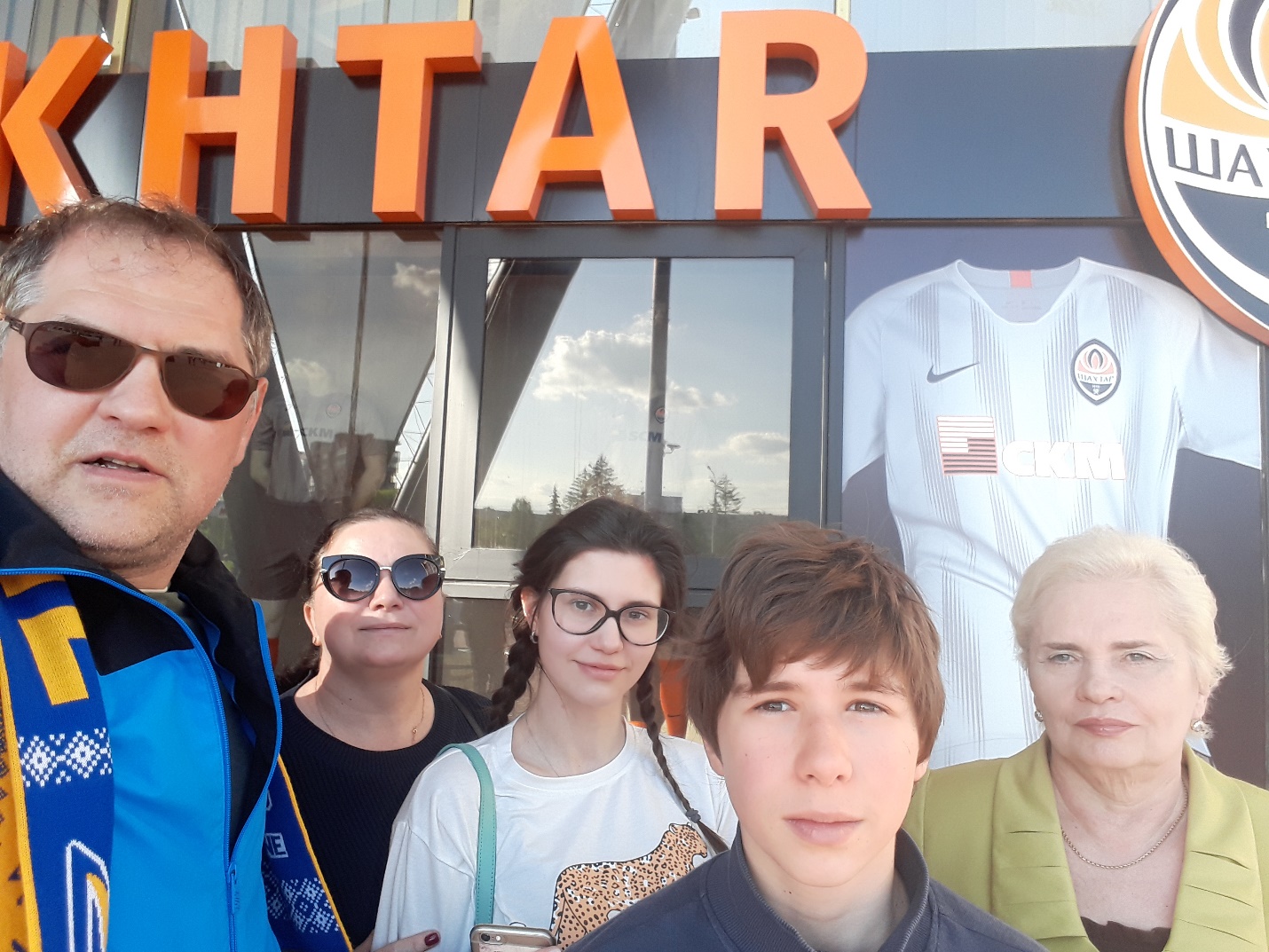 На фото: вболіваємо дружньою сім’єю НФаУ за рідну команду «Металіст 1925»!Зав. каф. клінічної лабораторної діагностики, д. біол. наук                                                                    Єрьоменко Р.Ф.    